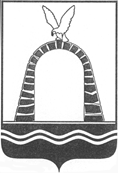 АДМИНИСТРАЦИЯ ГОРОДА БАТАЙСКАПОСТАНОВЛЕНИЕот   26.04.2021  № 840г. БатайскО внесении изменений в постановлениеАдминистрации города Батайскаот 27.11.2018 № 400В соответствии с решением Батайской городской Думы от 25.02.2021 № 108 «О внесении изменений в решение Батайской городской Думы от 16.12.2020 №88 «О бюджете города Батайска на 2021 год и на плановый период 2022 и 2023 годов», руководствуясь Уставом муниципального образования «Город Батайск», Администрация города Батайска постановляет:1. Внести изменения в постановление Администрации города Батайска  от 27.11.2018 № 400 «Об утверждении муниципальной программы города Батайска «Обеспечение доступным и комфортным жильем населения города Батайска» согласно приложению к настоящему постановлению.2.  Настоящее постановление вступает в силу с момента опубликования в официальном печатном издании города Батайска.3. Настоящее постановление подлежит включению в регистр муниципальных нормативных правовых актов Ростовской области.4. Контроль за исполнением настоящего постановления возложить на заместителя главы Администрации города Батайска по территориальному развитию и строительству Горелкина В.В.Глава Администрации города Батайска                                                                            Г.В. Павлятенко 	Постановление вноситзаместитель главы Администрации города Батайска по территориальному развитию и строительствуИЗМЕНЕНИЯ,вносимые в муниципальную программу города Батайска«Обеспечение   доступным  и комфортным жильем населения города Батайска»1. ПАСПОРТ муниципальной программы города Батайска «Обеспечение доступным и комфортным жильем населения города Батайска» раздел «Ресурсное обеспечение программы» изложить в следующей редакции: 2. Ресурсное обеспечение Раздела 1. Паспорт подпрограммы  «Обеспечение реализации муниципальной программы города Батайска «Обеспечениедоступным и комфортным жильем населения города Батайска» принять в следующей редакции: 3. Ресурсное обеспечение Раздела 2. Паспорт подпрограммы  «Оказание мер государственной поддержки в улучшении жилищных условий отдельным категориям граждан на территории города Батайска» принять в следующей редакции: 4. Ресурсное обеспечение Раздела 3. Паспорт подпрограммы  «Обеспечение жильем молодых семей в городе Батайске»  принять в следующей редакции: 5. Ресурсное обеспечение Раздела 4 Паспорт подпрограммы  «Территориальное планирование и развитие территорий, в том числе для жилищного строительства» принять в следующей редакции: 6. Приложение № 4 к муниципальной программе города Батайска «Обеспечение доступным и комфортным жильем населения города Батайска» принять в следующей редакции:«РАСХОДЫ МЕСТНОГО БЮДЖЕТА на реализацию муниципальной программы города Батайска
«Обеспечение доступным и комфортным жильем населения города Батайска»7. В приложение № 5 к муниципальной программе города Батайска «Обеспечение доступным и комфортным жильем населения города Батайска» внести  следующие изменения:«РАСХОДЫфедерального, областного,  местного бюджетов и внебюджетных источников на реализацию муниципальной программы
 города Батайска «Обеспечение доступным  и комфортным жильем населения города Батайска»8.Приложение № 6 к муниципальной программе города Батайска «Обеспечение доступным и комфортным жильем населения города Батайска» принять в следующей редакции:РАСПРЕДЕЛЕНИЕ
межбюджетных трансфертов по направлениям расходования средствСубсидия на обеспечение жильем молодых семей                                                Таблица № 1СУБВЕНЦИИ                                                                                             
на обеспечение предоставления жилых помещений детям-сиротам и детям,
оставшимся без попечения родителей, лицам из их числа по договорам найма специализированных жилых помещенийНачальник общего отделаАдминистрации города Батайска                                                                                                                                  В.С. МирошниковаПриложение к постановлениюАдминистрациигорода Батайскаот                   №_____Приложение к постановлениюАдминистрациигорода Батайскаот                   №_____Приложениек постановлениюАдминистрациигорода Батайскаот 26.04.2021 № 840«Ресурсное обеспечениеПрограммы –общий объем финансирования на весь период Программы –  477 926,5 тыс. рублей. Объем бюджетных ассигнований на реализацию муниципальной программы по годам составляет (тыс. рублей):годвсегообластной бюджетфедеральный бюджетместный бюджет201912 606,5  --12 606,5  202013 081,9  --13 081,9  202113 431,3  --13 431,3  202213 313,2  --13 313,2  202313 313,2  --13 313,2  202411 358,0  --11 358,0  202511 358,0  --11 358,0  202611 358,0  --11 358,0  202711 358,0  --11 358,0  202811 358,0  --11 358,0  202911 358,0  --11 358,0  203011 358,0  --11 358,0  Всего:145 252,1  --145 252,1  годвсегофедеральный бюджетобластной бюджетместный бюджет201914 365-14 365-202020 051,3-17 493,52557,8202123 126,4-23 126,4-202223 126,4-23 126,4-202323 126,4-23 126,4-202420 900-20 900-202520 900-20 900-202620 900-20 900-202720 900-20 900-202820 900-20 900-202920 900-20 900-203020 900-20 900-Всего:250 095,5-247537,72557,8годвсегофедеральный бюджетобластной бюджетместный бюджет20195 023,22 024,91 988,61 009,7202010 339,76 136,22 125,22 078,320218 554,32 993,63 866,91 693,820228 224,42 574,74 021,21 628,520237 909,42 353,74 021,21 534,520245 475,7-4 391,51 084,220255 475,7-4 391,51 084,220265 475,7-4 391,51 084,220275 475,7-4 391,51 084,220285 475,7-4 391,51 084,220295 475,7-4 391,51 084,220305 475,74 391,51 084,2Всего:78 380,916 083,146 763,615 534,2годвсегофедеральный бюджетобластной бюджетместный бюджет2019----20203 198,0-1 158,52 039,520211 000--1 0002022----2023----2024----2025----2026----202---2028----2029----2030----Всего:4 198,0-1 158,53 039,5»;СтатусСтатусНаименование муниципальной программы, подпрограммы, основного мероприятия, мероприятияНаименование муниципальной программы, подпрограммы, основного мероприятия, мероприятияОтветственный исполнитель, соисполнители, участникиОтветственный исполнитель, соисполнители, участникиКод бюджетной классификацииКод бюджетной классификацииКод бюджетной классификацииКод бюджетной классификацииКод бюджетной классификацииКод бюджетной классификацииКод бюджетной классификацииКод бюджетной классификацииКод бюджетной классификацииКод бюджетной классификацииКод бюджетной классификацииРасходы по годам (тыс. рублей)Расходы по годам (тыс. рублей)Расходы по годам (тыс. рублей)Расходы по годам (тыс. рублей)Расходы по годам (тыс. рублей)Расходы по годам (тыс. рублей)Расходы по годам (тыс. рублей)Расходы по годам (тыс. рублей)Расходы по годам (тыс. рублей)Расходы по годам (тыс. рублей)Расходы по годам (тыс. рублей)Расходы по годам (тыс. рублей)Расходы по годам (тыс. рублей)Расходы по годам (тыс. рублей)Расходы по годам (тыс. рублей)Расходы по годам (тыс. рублей)Расходы по годам (тыс. рублей)Расходы по годам (тыс. рублей)Расходы по годам (тыс. рублей)Расходы по годам (тыс. рублей)Расходы по годам (тыс. рублей)Расходы по годам (тыс. рублей)Расходы по годам (тыс. рублей)Расходы по годам (тыс. рублей)Расходы по годам (тыс. рублей)Расходы по годам (тыс. рублей)Расходы по годам (тыс. рублей)Расходы по годам (тыс. рублей)Расходы по годам (тыс. рублей)Расходы по годам (тыс. рублей)Расходы по годам (тыс. рублей)Расходы по годам (тыс. рублей)ГРБСГРБСРзПрРзПрРзПрЦСРЦСРВРВРВРВР201920192019201920202020202020202021202120212022202220222023202320232034203420342025202520262026202720272028202820292029203020301122334455566777788889999101010111111121212131313141415151616171718181919Муниципальная программаМуниципальная программа«Обеспечение доступным и комфортным жильем населения города Батайска»«Обеспечение доступным и комфортным жильем населения города Батайска»всегов том числе:всегов том числе:31 994,731 994,731 994,731 994,746 670,946 670,946 670,946 670,946 112,046 112,046 112,044 664,044 664,044 664,044 349,144 349,144 349,137 733,737 733,737 733,737 733,737 733,737 733,737 733,737 733,737 733,737 733,737 733,737 733,737 733,737 733,737 733,7Управление по жилищно-коммунальному хозяйству города Батайска,Администрация города БатайскаУправление по жилищно-коммунальному хозяйству города Батайска,Администрация города Батайска902902---------19 388,219 388,219 388,219 388,220 051,320 051,320 051,320 051,331 680,731 680,731 680,731 350,831 350,831 350,831 035,931 035,931 035,926 375,726 375,726 375,726 375,726 375,726 375,726 375,726 375,726 375,726 375,726 375,726 375,726 375,726 375,726 375,7Управление по жилищно-коммунальному хозяйству города Батайска,Администрация города БатайскаУправление по жилищно-коммунальному хозяйству города Батайска,Администрация города Батайска90290210041004100404200724000420072400042007240041041041014 365,014 365,014 365,014 365,014 722,514 722,514 722,514 722,523 126,423 126,423 126,423 126,423 126,423 126,423 126,423 126,423 126,420 900,020 900,020 900,020 900,020 900,020 900,020 900,020 900,020 900,020 900,020 900,020 900,020 900,020 900,020 900,0Управление по жилищно-коммунальному хозяйству города Батайска,Администрация города БатайскаУправление по жилищно-коммунальному хозяйству города Батайска,Администрация города Батайска90290210041004100404300L4970 04300L4970 04300L4970 3203203201 009,71 009,71 009,71 009,72 078,32 078,32 078,32 078,31 693,81 693,81 693,81 628,51 628,51 628,51 534,51 534,51 534,51084,21084,21084,21084,21084,21084,21084,21084,21084,21084,21084,21084,21084,21084,21084,2Управление по жилищно-коммунальному хозяйству города Батайска,Администрация города БатайскаУправление по жилищно-коммунальному хозяйству города Батайска,Администрация города Батайска90290210041004100404300L4970 04300L4970 04300L4970 3203203201 988,61 988,61 988,61 988,62 125,22 125,22 125,22 125,23 866,93 866,93 866,94 021,34 021,34 021,34 021,24 021,24 021,24391,54391,54391,54391,54391,54391,54391,54391,54391,54391,54391,54391,54391,54391,54391,5Управление по жилищно-коммунальному хозяйству города Батайска,Администрация города БатайскаУправление по жилищно-коммунальному хозяйству города Батайска,Администрация города Батайска90290210041004100404300L4970 04300L4970 04300L4970 2 024,92 024,92 024,92 024,96 136,26 136,26 136,26 136,22 993,62 993,62 993,62 574,72 574,72 574,72 353,72 353,72 353,7Управление по жилищно-коммунальному хозяйству города Батайска,Администрация города БатайскаУправление по жилищно-коммунальному хозяйству города Батайска,Администрация города Батайска910910050105010501042009003004200900300420090030410410410----1 860,71 860,71 860,71 860,7------------------------Управление по жилищно-коммунальному хозяйству города Батайска,Администрация города БатайскаУправление по жилищно-коммунальному хозяйству города Батайска,Администрация города Батайска91091005010501050104200S422004200S422004200S4220410410410----3 468,13 468,13 468,13 468,1------------------------Управление по архитектуре и градостроительству горда БатайскаУправление по архитектуре и градостроительству горда Батайска912912011301130113------12 606,512 606,512 606,512 606,516 887,016 887,016 887,016 887,014 431,314 431,314 431,313 313,213 313,213 313,213 313,213 313,213 313,211 358,011 358,011 358,011 358,011 358,011 358,011 358,011 358,011 358,011 358,011 358,011 358,011 358,011 358,011 358,0Управление по архитектуре и градостроительству горда БатайскаУправление по архитектуре и градостроительству горда Батайска91291201130113011304100001100410000110041000011012012012011 257,211 257,211 257,211 257,212 030,712 030,712 030,712 030,712 223,512 223,512 223,512 223,512 223,512 223,512 223,512 223,512 223,59690,19690,19690,19690,19690,19690,19690,19690,19690,19690,19690,19690,19690,19690,19690,19129120113011301130410000 1900410000 1900410000 190240240240507,0507,0507,0507,0513,1513,1513,1513,1581,3581,3581,3581,3581,3581,3581,3581,3581,3616,6616,6616,6616,6616,6616,6616,6616,6616,6616,6616,6616,6616,6616,6616,6912912011301130113041000909004100090900410009090850850850322,3322,3322,3322,310,510,510,510,58,48,48,48,48,48,48,48,48,4251,3251,3251,3251,3251,3251,3251,3251,3251,3251,3251,3251,3251,3251,3251,3912912011301130113041002001004100200100410020010240240240520,0520,0520,0520,0413,0413,0413,0413,0500,0500,0500,0500,0500,0500,0500,0500,0500,0800,0800,0800,0800,0800,0800,0800,0800,0800,0800,0800,0800,0800,0800,0800,0912912011301130113041009999004100999900410099990120120120----114,6114,6114,6114,6118,1118,1118,1---------------------91291204 1204 1204 1204 4 00 2001004 4 00 2001004 4 00 20010240240240----1 450,01 450,01 450,01 450,0------------------------91291204 1204 1204 1204 4 00 2003004 4 00 2003004 4 00 20030240240240----298,0298,0298,0298,0100010001000---------------------91291204 1204 1204 1204 4 00 S458004 4 00 S458004 4 00 S4580240240240----1450,01450,01450,01450,0------------------------Подпрограмма 1Подпрограмма 1«Обеспечение реализации муниципальной программы города Батайска «Обеспечение доступным и комфортным жильем населения города Батайска»«Обеспечение реализации муниципальной программы города Батайска «Обеспечение доступным и комфортным жильем населения города Батайска»Всего:в том числе:Всего:в том числе:912912–––––––––12 606,512 606,512 606,512 606,513 081,913 081,913 081,913 081,913 431,313 431,313 431,313 313,213 313,213 313,213 313,213 313,213 313,211 358,011 358,011 358,011 358,011 358,011 358,011 358,011 358,011 358,011 358,011 358,011 358,011 358,011 358,011 358,0Основное мероприятие 1.1Основное мероприятие 1.1Расходы на обспечение деятельности аппарата Управления по архитектуре и градостроительству города БатайскаРасходы на обспечение деятельности аппарата Управления по архитектуре и градостроительству города БатайскаУправление по архитектуре и градостроительству города БатайскаУправление по архитектуре и градостроительству города Батайска912912011301130113------12 606,512 606,512 606,512 606,513 431,313 431,313 431,313 431,313 431,313 431,313 431,313 313,213 313,213 313,213 313,213 313,213 313,211 358,011 358,011 358,011 358,011 358,011 358,011 358,011 358,011 358,011 358,011 358,011 358,011 358,011 358,011 358,0Основное мероприятие 1.1Основное мероприятие 1.1Расходы на обспечение деятельности аппарата Управления по архитектуре и градостроительству города БатайскаРасходы на обспечение деятельности аппарата Управления по архитектуре и градостроительству города БатайскаУправление по архитектуре и градостроительству города БатайскаУправление по архитектуре и градостроительству города Батайска91291201130113011304100001100410000110041000011012012012011 257,211 257,211 257,211 257,212 030,712 030,712 030,712 030,712 223,512 223,512 223,512 223,512 223,512 223,512 223,512 223,512 223,59 690,19 690,19 690,19 690,19 690,19 690,19 690,19 690,19 690,19 690,19 690,19 690,19 690,19 690,19 690,1Основное мероприятие 1.1Основное мероприятие 1.1Расходы на обспечение деятельности аппарата Управления по архитектуре и градостроительству города БатайскаРасходы на обспечение деятельности аппарата Управления по архитектуре и градостроительству города БатайскаУправление по архитектуре и градостроительству города БатайскаУправление по архитектуре и градостроительству города Батайска9129120113011301130410000 1900410000 1900410000 190240240240507,0507,0507,0507,0513,1513,1513,1513,1581,3581,3581,3581,3581,3581,3581,3581,3581,3616,6616,6616,6616,6616,6616,6616,6616,6616,6616,6616,6616,6616,6616,6616,6Основное мероприятие 1.1Основное мероприятие 1.1Расходы на обспечение деятельности аппарата Управления по архитектуре и градостроительству города БатайскаРасходы на обспечение деятельности аппарата Управления по архитектуре и градостроительству города БатайскаУправление по архитектуре и градостроительству города БатайскаУправление по архитектуре и градостроительству города Батайска912912011301130113041000909004100090900410009090850850850322,3322,3322,3322,310,510,510,510,58,48,48,48,48,48,48,48,48,4251,3251,3251,3251,3251,3251,3251,3251,3251,3251,3251,3251,3251,3251,3251,3Основное мероприятие 1.1Основное мероприятие 1.1Расходы на обспечение деятельности аппарата Управления по архитектуре и градостроительству города БатайскаРасходы на обспечение деятельности аппарата Управления по архитектуре и градостроительству города БатайскаУправление по архитектуре и градостроительству города БатайскаУправление по архитектуре и градостроительству города Батайска912912011301130113041002001004100200100410020010240240240520,0520,0520,0520,0413,0413,0413,0413,0500,0500,0500,0500,0500,0500,0500,0500,0500,0800,0800,0800,0800,0800,0800,0800,0800,0800,0800,0800,0800,0800,0800,0800,0Основное мероприятие 1.1Основное мероприятие 1.1Расходы на обспечение деятельности аппарата Управления по архитектуре и градостроительству города БатайскаРасходы на обспечение деятельности аппарата Управления по архитектуре и градостроительству города БатайскаУправление по архитектуре и градостроительству города БатайскаУправление по архитектуре и градостроительству города Батайска912912011301130113041009999004100999900410099990120120120----114,6114,6114,6114,6118,1118,1118,1---------------------Подпрограмма 2Подпрограмма 2«Оказание мер государственной поддержки в улучшении жилищных условий отдельным категориям граждан на территории города Батайска»«Оказание мер государственной поддержки в улучшении жилищных условий отдельным категориям граждан на территории города Батайска»всегов том числе:всегов том числе:90290210041004100404200724000420072400042007240041041041014 365,014 365,014 365,014 365,020 051,320 051,320 051,320 051,323 126,423 126,423 126,423 126,423 126,423 126,423 126,423 126,423 126,420 900,020 900,020 900,020 900,020 900,020 900,020 900,020 900,020 900,020 900,020 900,020 900,020 900,020 900,020 900,0Основное мероприятие 2.1.Основное мероприятие 2.1.Обеспечение предоставления жилых помещений детям-сиротам и детям, оставшимся без попечения родителей, лицам из их числа по договорам найма специализированных жилых помещенийОбеспечение предоставления жилых помещений детям-сиротам и детям, оставшимся без попечения родителей, лицам из их числа по договорам найма специализированных жилых помещенийУправление по жилищно-коммунальному хозяйству города Батайска,Администрация города БатайскаУправление по жилищно-коммунальному хозяйству города Батайска,Администрация города Батайска90290210041004100404200724000420072400042007240041041041014 365,014 365,014 365,014 365,014 722,514 722,514 722,514 722,523 126,423 126,423 126,423 126,423 126,423 126,423 126,423 126,423 126,420 900,020 900,020 900,020 900,020 900,020 900,020 900,020 900,020 900,020 900,020 900,020 900,020 900,020 900,020 900,0Основное мероприятие 2.2.Основное мероприятие 2.2.Расходы на приобретение жилого помещения для предоставления по договору социального найма в рамках подпрограммы «Оказание мер государственной поддержки в улучшении жилищных условий отдельным категориям граждан на территории города Батайска» (Бюджетные инвестиции)Расходы на приобретение жилого помещения для предоставления по договору социального найма в рамках подпрограммы «Оказание мер государственной поддержки в улучшении жилищных условий отдельным категориям граждан на территории города Батайска» (Бюджетные инвестиции)Управление по жилищно-коммунальному хозяйству города Батайска,Управление по жилищно-коммунальному хозяйству города Батайска,910910050105010501042000900300420009003004200090030410410410----1 860,71 860,71 860,71 860,7--------------------------Основное мероприятие 2.3.Основное мероприятие 2.3.Расходы за счет средств резервного фонда Правительства Ростовской области в рамках реализации рамках подпрограммы «Оказание мер государственной поддержки в улучшении жилищных условий отдельным категориям граждан на территории города Батайска» (Бюджетные инвестиции)Расходы за счет средств резервного фонда Правительства Ростовской области в рамках реализации рамках подпрограммы «Оказание мер государственной поддержки в улучшении жилищных условий отдельным категориям граждан на территории города Батайска» (Бюджетные инвестиции)Управление по жилищно-коммунальному хозяйству города Батайска,Управление по жилищно-коммунальному хозяйству города Батайска,91091005010501050104200 S422004200 S422004200 S4220410410410----3 468,13 468,13 468,13 468,1------------------------Подпрограмма 3Подпрограмма 3«Обеспечение жильем молодых семей в городе Батайске«Обеспечение жильем молодых семей в городе Батайскевсего:в том числе:всего:в том числе:90290210041004100404300L4970 04300L4970 04300L4970 3203203205 023,25 023,25 023,25 023,210 339,710 339,710 339,710 339,78 554,38 554,38 554,38 224,48 224,48 224,47 909,57 909,57 909,55 475,75 475,75 475,75 475,75 475,75 475,75 475,7 5 475,7 5 475,75 475,75 475,75 475,75 475,75 475,75 475,7Основное мероприятие 3.1Основное мероприятие 3.1обеспечение жильем молодых семей в городе Батайскеобеспечение жильем молодых семей в городе БатайскеУправление по жилищно-коммунальному хозяйству города Батайска,Администрация города БатайскаУправление по жилищно-коммунальному хозяйству города Батайска,Администрация города Батайска90290210041004100404300L497004300L497004300L49703203203201 009,71 009,71 009,71 009,7 2 078,3 2 078,3 2 078,3 2 078,31 693,81 693,81 693,81 628,51 628,51 628,51 534,51 534,51 534,51 084,21 084,21 084,21 084,21 084,21 084,21 084,21 084,21 084,21 084,21 084,21 084,21 084,21 084,21 084,2Основное мероприятие 3.1Основное мероприятие 3.1обеспечение жильем молодых семей в городе Батайскеобеспечение жильем молодых семей в городе БатайскеУправление по жилищно-коммунальному хозяйству города Батайска,Администрация города БатайскаУправление по жилищно-коммунальному хозяйству города Батайска,Администрация города Батайска90290210041004100404300L4970 04300L4970 04300L4970 3203203201 988,61 988,61 988,61 988,62 125,22 125,22 125,22 125,23 866,93 866,93 866,94 021,24 021,24 021,24 021,34 021,34 021,34 391,54 391,54 391,54 391,54 391,54 391,54 391,54 391,54 391,54 391,54 391,54 391,54 391,54 391,54 391,5Основное мероприятие 3.1Основное мероприятие 3.1обеспечение жильем молодых семей в городе Батайскеобеспечение жильем молодых семей в городе БатайскеУправление по жилищно-коммунальному хозяйству города Батайска,Администрация города БатайскаУправление по жилищно-коммунальному хозяйству города Батайска,Администрация города Батайска90290210041004100404300L4970 04300L4970 04300L4970 3203203202 024,92 024,92 024,92 024,96 136,26 136,26 136,26 136,22 993,62 993,62 993,62 574,72 574,72 574,72 353,72 353,72 353,7Подпрограмма 4Подпрограмма 4«Территориальное планирование и развитие территорий, в том числе для жилищного строительства«Территориальное планирование и развитие территорий, в том числе для жилищного строительствавсегов том числе:всегов том числе:91291204 1204 1204 1204 4 00 0000004 4 00 00000240240240240----3 198,03 198,03 198,03 198,01 0001 0001 000---------------------Основноемероприятие 4.1Основноемероприятие 4.1Создание условий для развития территорий путем вовлечения в оборот земельных участков в целях жилищного строительства, в том числе жилья экономического классаСоздание условий для развития территорий путем вовлечения в оборот земельных участков в целях жилищного строительства, в том числе жилья экономического классаУправление по архитектуре и градостроительству города БатайскаУправление по архитектуре и градостроительству города Батайскафинансирование в рамках Программы не предусмотрено финансирование в рамках Программы не предусмотрено финансирование в рамках Программы не предусмотрено финансирование в рамках Программы не предусмотрено финансирование в рамках Программы не предусмотрено финансирование в рамках Программы не предусмотрено финансирование в рамках Программы не предусмотрено финансирование в рамках Программы не предусмотрено финансирование в рамках Программы не предусмотрено финансирование в рамках Программы не предусмотрено финансирование в рамках Программы не предусмотрено финансирование в рамках Программы не предусмотрено финансирование в рамках Программы не предусмотрено финансирование в рамках Программы не предусмотрено финансирование в рамках Программы не предусмотрено финансирование в рамках Программы не предусмотрено финансирование в рамках Программы не предусмотрено финансирование в рамках Программы не предусмотрено финансирование в рамках Программы не предусмотрено финансирование в рамках Программы не предусмотрено финансирование в рамках Программы не предусмотрено финансирование в рамках Программы не предусмотрено финансирование в рамках Программы не предусмотрено финансирование в рамках Программы не предусмотрено финансирование в рамках Программы не предусмотрено финансирование в рамках Программы не предусмотрено финансирование в рамках Программы не предусмотрено финансирование в рамках Программы не предусмотрено финансирование в рамках Программы не предусмотрено финансирование в рамках Программы не предусмотрено финансирование в рамках Программы не предусмотрено финансирование в рамках Программы не предусмотрено финансирование в рамках Программы не предусмотрено финансирование в рамках Программы не предусмотрено финансирование в рамках Программы не предусмотрено финансирование в рамках Программы не предусмотрено финансирование в рамках Программы не предусмотрено финансирование в рамках Программы не предусмотрено финансирование в рамках Программы не предусмотрено финансирование в рамках Программы не предусмотрено финансирование в рамках Программы не предусмотрено финансирование в рамках Программы не предусмотрено финансирование в рамках Программы не предусмотрено Основноемероприятие 4.2.Основноемероприятие 4.2.Обеспечение перспективных земельных участков документами территориального планирования и планировки территорий с целью формирования территорий для жилищного строительстваОбеспечение перспективных земельных участков документами территориального планирования и планировки территорий с целью формирования территорий для жилищного строительстваУправление по архитектуре и градостроительству города БатайскаУправление по архитектуре и градостроительству города Батайскафинансирование в рамках Программы не предусмотрено финансирование в рамках Программы не предусмотрено финансирование в рамках Программы не предусмотрено финансирование в рамках Программы не предусмотрено финансирование в рамках Программы не предусмотрено финансирование в рамках Программы не предусмотрено финансирование в рамках Программы не предусмотрено финансирование в рамках Программы не предусмотрено финансирование в рамках Программы не предусмотрено финансирование в рамках Программы не предусмотрено финансирование в рамках Программы не предусмотрено финансирование в рамках Программы не предусмотрено финансирование в рамках Программы не предусмотрено финансирование в рамках Программы не предусмотрено финансирование в рамках Программы не предусмотрено финансирование в рамках Программы не предусмотрено финансирование в рамках Программы не предусмотрено финансирование в рамках Программы не предусмотрено финансирование в рамках Программы не предусмотрено финансирование в рамках Программы не предусмотрено финансирование в рамках Программы не предусмотрено финансирование в рамках Программы не предусмотрено финансирование в рамках Программы не предусмотрено финансирование в рамках Программы не предусмотрено финансирование в рамках Программы не предусмотрено финансирование в рамках Программы не предусмотрено финансирование в рамках Программы не предусмотрено финансирование в рамках Программы не предусмотрено финансирование в рамках Программы не предусмотрено финансирование в рамках Программы не предусмотрено финансирование в рамках Программы не предусмотрено финансирование в рамках Программы не предусмотрено финансирование в рамках Программы не предусмотрено финансирование в рамках Программы не предусмотрено финансирование в рамках Программы не предусмотрено финансирование в рамках Программы не предусмотрено финансирование в рамках Программы не предусмотрено финансирование в рамках Программы не предусмотрено финансирование в рамках Программы не предусмотрено финансирование в рамках Программы не предусмотрено финансирование в рамках Программы не предусмотрено финансирование в рамках Программы не предусмотрено финансирование в рамках Программы не предусмотрено Основное мероприятие 4.3.Основное мероприятие 4.3.Улучшение предпринимательского климата в сфере строительства, в том числе для создания жилья экономического класса путем обеспечения мероприятий по снижению административных барьеровУлучшение предпринимательского климата в сфере строительства, в том числе для создания жилья экономического класса путем обеспечения мероприятий по снижению административных барьеровУправление по архитектуре и градостроительству города БатайскаУправление по архитектуре и градостроительству города Батайскафинансирование в рамках Программы не предусмотрено финансирование в рамках Программы не предусмотрено финансирование в рамках Программы не предусмотрено финансирование в рамках Программы не предусмотрено финансирование в рамках Программы не предусмотрено финансирование в рамках Программы не предусмотрено финансирование в рамках Программы не предусмотрено финансирование в рамках Программы не предусмотрено финансирование в рамках Программы не предусмотрено финансирование в рамках Программы не предусмотрено финансирование в рамках Программы не предусмотрено финансирование в рамках Программы не предусмотрено финансирование в рамках Программы не предусмотрено финансирование в рамках Программы не предусмотрено финансирование в рамках Программы не предусмотрено финансирование в рамках Программы не предусмотрено финансирование в рамках Программы не предусмотрено финансирование в рамках Программы не предусмотрено финансирование в рамках Программы не предусмотрено финансирование в рамках Программы не предусмотрено финансирование в рамках Программы не предусмотрено финансирование в рамках Программы не предусмотрено финансирование в рамках Программы не предусмотрено финансирование в рамках Программы не предусмотрено финансирование в рамках Программы не предусмотрено финансирование в рамках Программы не предусмотрено финансирование в рамках Программы не предусмотрено финансирование в рамках Программы не предусмотрено финансирование в рамках Программы не предусмотрено финансирование в рамках Программы не предусмотрено финансирование в рамках Программы не предусмотрено финансирование в рамках Программы не предусмотрено финансирование в рамках Программы не предусмотрено финансирование в рамках Программы не предусмотрено финансирование в рамках Программы не предусмотрено финансирование в рамках Программы не предусмотрено финансирование в рамках Программы не предусмотрено финансирование в рамках Программы не предусмотрено финансирование в рамках Программы не предусмотрено финансирование в рамках Программы не предусмотрено финансирование в рамках Программы не предусмотрено финансирование в рамках Программы не предусмотрено финансирование в рамках Программы не предусмотрено Основноемероприятие 4.4Основноемероприятие 4.4Обеспечение перспективных земельных участков документами территориального планирования и планировки территорий с целью формирования территорий для жилищного строительстваОбеспечение перспективных земельных участков документами территориального планирования и планировки территорий с целью формирования территорий для жилищного строительстваУправление по архитектуре и градостроительству города Батайска,Управление по архитектуре и градостроительству города Батайска,91291204 1204 1204 1204 4 00 2001004 4 00 20010240240240----1 450,01 450,01 450,01 450,0-------------------------Основноемероприятие 4.5Основноемероприятие 4.5Расходы на выполнение работ по разработке проетка планировки и проекта межевания на территории муниципального образования "Город Батайск" в рамках подпрограммы "Территориальное планирование и развитие территорий, в том числе для жилищного строительства" муниципальной программы города Батайска «Обеспечение доступным и комфортным жильем населения города Батайска»(Иные закупки товаров, работ и услуг для обеспечения государственных (муниципальных) нужд)Расходы на выполнение работ по разработке проетка планировки и проекта межевания на территории муниципального образования "Город Батайск" в рамках подпрограммы "Территориальное планирование и развитие территорий, в том числе для жилищного строительства" муниципальной программы города Батайска «Обеспечение доступным и комфортным жильем населения города Батайска»(Иные закупки товаров, работ и услуг для обеспечения государственных (муниципальных) нужд)Управление по архитектуре и градостроительству города БатайскаУправление по архитектуре и градостроительству города Батайска91291204 1204 1204 4 00 2003004 4 00 2003004 4 00 2003004 4 00 20030240240240--298,0298,0298,0298,01 0001 0001 0001 000----------------------Основноемероприятие 4.6Основноемероприятие 4.6Расходы на выполнение проектов   внесения изменений в генеральные планы, правила землепользования и застройки  городских округов, городских и сельских поселений муниципальных районов Ростовской области в части подготовки сведений по координатному описанию границ населенных пунктов и (или) сведений о границах территориальных зон в соответствии с Градостроительным кодексом Российской Федерации в рамках  муниципальной программы города Батайска «Обеспечение доступным и комфортным жильем населения города Батайска»Расходы на выполнение проектов   внесения изменений в генеральные планы, правила землепользования и застройки  городских округов, городских и сельских поселений муниципальных районов Ростовской области в части подготовки сведений по координатному описанию границ населенных пунктов и (или) сведений о границах территориальных зон в соответствии с Градостроительным кодексом Российской Федерации в рамках  муниципальной программы города Батайска «Обеспечение доступным и комфортным жильем населения города Батайска»Управление по архитектуре и градостроительству города БатайскаУправление по архитектуре и градостроительству города Батайска91291204 1204 1204 4 00 S458004 4 00 S458004 4 00 S458004 4 00 S4580240240240--1 450,01 450,01 450,01 450,0--------------------------Подпрограмма 5Подпрограмма 5«Стимулирование развития рынка жилья»«Стимулирование развития рынка жилья»всегов том числе:всегов том числе:финансирование в рамках Программы не предусмотрено финансирование в рамках Программы не предусмотрено финансирование в рамках Программы не предусмотрено финансирование в рамках Программы не предусмотрено финансирование в рамках Программы не предусмотрено финансирование в рамках Программы не предусмотрено финансирование в рамках Программы не предусмотрено финансирование в рамках Программы не предусмотрено финансирование в рамках Программы не предусмотрено финансирование в рамках Программы не предусмотрено финансирование в рамках Программы не предусмотрено финансирование в рамках Программы не предусмотрено финансирование в рамках Программы не предусмотрено финансирование в рамках Программы не предусмотрено финансирование в рамках Программы не предусмотрено финансирование в рамках Программы не предусмотрено финансирование в рамках Программы не предусмотрено финансирование в рамках Программы не предусмотрено финансирование в рамках Программы не предусмотрено финансирование в рамках Программы не предусмотрено финансирование в рамках Программы не предусмотрено финансирование в рамках Программы не предусмотрено финансирование в рамках Программы не предусмотрено финансирование в рамках Программы не предусмотрено финансирование в рамках Программы не предусмотрено финансирование в рамках Программы не предусмотрено финансирование в рамках Программы не предусмотрено финансирование в рамках Программы не предусмотрено финансирование в рамках Программы не предусмотрено финансирование в рамках Программы не предусмотрено финансирование в рамках Программы не предусмотрено финансирование в рамках Программы не предусмотрено финансирование в рамках Программы не предусмотрено Основное мероприятие 5.1Основное мероприятие 5.1создание условий для развития рынка доступного жилья, развития жилищного строительства, в том числе строительства жилья экономического класса, включая малоэтажное жилищное строительствосоздание условий для развития рынка доступного жилья, развития жилищного строительства, в том числе строительства жилья экономического класса, включая малоэтажное жилищное строительствоУправление по архитектуре и градостроительству города Батайска,Управление по архитектуре и градостроительству города Батайска,финансирование в рамках Программы не предусмотрено финансирование в рамках Программы не предусмотрено финансирование в рамках Программы не предусмотрено финансирование в рамках Программы не предусмотрено финансирование в рамках Программы не предусмотрено финансирование в рамках Программы не предусмотрено финансирование в рамках Программы не предусмотрено финансирование в рамках Программы не предусмотрено финансирование в рамках Программы не предусмотрено финансирование в рамках Программы не предусмотрено финансирование в рамках Программы не предусмотрено финансирование в рамках Программы не предусмотрено финансирование в рамках Программы не предусмотрено финансирование в рамках Программы не предусмотрено финансирование в рамках Программы не предусмотрено финансирование в рамках Программы не предусмотрено финансирование в рамках Программы не предусмотрено финансирование в рамках Программы не предусмотрено финансирование в рамках Программы не предусмотрено финансирование в рамках Программы не предусмотрено финансирование в рамках Программы не предусмотрено финансирование в рамках Программы не предусмотрено финансирование в рамках Программы не предусмотрено финансирование в рамках Программы не предусмотрено финансирование в рамках Программы не предусмотрено финансирование в рамках Программы не предусмотрено финансирование в рамках Программы не предусмотрено финансирование в рамках Программы не предусмотрено финансирование в рамках Программы не предусмотрено финансирование в рамках Программы не предусмотрено финансирование в рамках Программы не предусмотрено финансирование в рамках Программы не предусмотрено финансирование в рамках Программы не предусмотрено Основное мероприятие 5.2Основное мероприятие 5.2содействие формированию рынка доступного арендного жилья коммерческого использования, в том числе для граждан, имеющих невысокий уровень доходасодействие формированию рынка доступного арендного жилья коммерческого использования, в том числе для граждан, имеющих невысокий уровень доходаУправление по архитектуре и градостроительству города Батайска, ,предприятия строительноо комплексаУправление по архитектуре и градостроительству города Батайска, ,предприятия строительноо комплексафинансирование в рамках Программы не предусмотрено финансирование в рамках Программы не предусмотрено финансирование в рамках Программы не предусмотрено финансирование в рамках Программы не предусмотрено финансирование в рамках Программы не предусмотрено финансирование в рамках Программы не предусмотрено финансирование в рамках Программы не предусмотрено финансирование в рамках Программы не предусмотрено финансирование в рамках Программы не предусмотрено финансирование в рамках Программы не предусмотрено финансирование в рамках Программы не предусмотрено финансирование в рамках Программы не предусмотрено финансирование в рамках Программы не предусмотрено финансирование в рамках Программы не предусмотрено финансирование в рамках Программы не предусмотрено финансирование в рамках Программы не предусмотрено финансирование в рамках Программы не предусмотрено финансирование в рамках Программы не предусмотрено финансирование в рамках Программы не предусмотрено финансирование в рамках Программы не предусмотрено финансирование в рамках Программы не предусмотрено финансирование в рамках Программы не предусмотрено финансирование в рамках Программы не предусмотрено финансирование в рамках Программы не предусмотрено финансирование в рамках Программы не предусмотрено финансирование в рамках Программы не предусмотрено финансирование в рамках Программы не предусмотрено финансирование в рамках Программы не предусмотрено финансирование в рамках Программы не предусмотрено финансирование в рамках Программы не предусмотрено финансирование в рамках Программы не предусмотрено финансирование в рамках Программы не предусмотрено финансирование в рамках Программы не предусмотрено СтатусНаименование государственной программы, подпрограммы государственной программыОтветственный  исполнитель,  соисполнителиОценка расходов (тыс. рублей), годыОценка расходов (тыс. рублей), годыОценка расходов (тыс. рублей), годыОценка расходов (тыс. рублей), годыОценка расходов (тыс. рублей), годыОценка расходов (тыс. рублей), годыОценка расходов (тыс. рублей), годыОценка расходов (тыс. рублей), годыОценка расходов (тыс. рублей), годыОценка расходов (тыс. рублей), годыОценка расходов (тыс. рублей), годыОценка расходов (тыс. рублей), годыНаименование государственной программы, подпрограммы государственной программыОтветственный  исполнитель,  соисполнители2019 год2020 год2021 год2022 год2023 год2024 год2025 год2026 год2027 год2028 год2029 год2030 год123456789101112131415Муниципальная программа«Обеспечение доступным и комфортным жильем населения города Батайска»всего31 994,746 670,946 112,044 664,044 349,137733,737733,737733,737733,737733,737733,737733,7Муниципальная программа«Обеспечение доступным и комфортным жильем населения города Батайска»областной бюджет16 353,620 777,226 993,327 147,627 147,725291,525291,525291,525291,525291,525291,525291,5Муниципальная программа«Обеспечение доступным и комфортным жильем населения города Батайска»федеральный бюджет2 024,96 136,22 993,62 574,72 353,7–––––––Муниципальная программа«Обеспечение доступным и комфортным жильем населения города Батайска»Фонд содействия реформированию жилищно-коммунального хозяйства––––––––––––Муниципальная программа«Обеспечение доступным и комфортным жильем населения города Батайска»местный бюджет13 616,219 757,516 125,114 941,714 847,712442,212442,212442,212442,212442,212442,212442,2Муниципальная программа«Обеспечение доступным и комфортным жильем населения города Батайска»внебюджетные источники––––––––––––Подпрограмма 1«Обеспечение реализациимуниципальной программы города Батайска«Обеспечение доступными комфортным жильем населения города Батайска»всего12 606,513 138,913 431,313 313,213 313,211358,011358,011358,011358,011358,011358,011358,0Подпрограмма 1«Обеспечение реализациимуниципальной программы города Батайска«Обеспечение доступными комфортным жильем населения города Батайска»областной бюджет––––––––––––Подпрограмма 1«Обеспечение реализациимуниципальной программы города Батайска«Обеспечение доступными комфортным жильем населения города Батайска»федеральный бюджет––––––––––––Подпрограмма 1«Обеспечение реализациимуниципальной программы города Батайска«Обеспечение доступными комфортным жильем населения города Батайска»местный бюджет12 606,513 138,913 431,313 313,213 313,211358,011358,011358,011358,011358,011358,011358,0Подпрограмма 1«Обеспечение реализациимуниципальной программы города Батайска«Обеспечение доступными комфортным жильем населения города Батайска»внебюджетные источники––––––––––––Подпрограмма 2«Оказание мер государственной поддержки в улучшении жилищных условий отдельным категориям граждан на территории города Батайска»всего14 365,020 051,323 126,423 126,423 126,420900,020900,020900,020900,020900,020900,020900,0Подпрограмма 2«Оказание мер государственной поддержки в улучшении жилищных условий отдельным категориям граждан на территории города Батайска»областной бюджет14 365,017 493,523 126,423 126,423 126,420900,020900,020900,020900,020900,020900,020900,0Подпрограмма 2«Оказание мер государственной поддержки в улучшении жилищных условий отдельным категориям граждан на территории города Батайска»федеральныйбюджет–––-–––----Подпрограмма 2«Оказание мер государственной поддержки в улучшении жилищных условий отдельным категориям граждан на территории города Батайска»Фонд содействия реформированию жилищно-коммунального хозяйства––––––––––––Подпрограмма 2«Оказание мер государственной поддержки в улучшении жилищных условий отдельным категориям граждан на территории города Батайска»местный бюджет–2 557,8––––––––––Подпрограмма 2«Оказание мер государственной поддержки в улучшении жилищных условий отдельным категориям граждан на территории города Батайска»внебюджетные источники––––––––––––Подпрограмма 3«Обеспечение жильем молодых семей в городе Батайске»всего5023,210 339,78 554,38 224,47 909,55475,75475,75475,75475,75475,75475,75475,7Подпрограмма 3«Обеспечение жильем молодых семей в городе Батайске»областной бюджет1988,62 125,23 866,94 021,24 021,34391,54391,54391,54391,54391,54391,54391,5Подпрограмма 3«Обеспечение жильем молодых семей в городе Батайске»федеральныйбюджет2024,96 136,22 993,62 574,72 353,7–––––––Подпрограмма 3«Обеспечение жильем молодых семей в городе Батайске»Фонд содействия реформированию жилищно-коммунального хозяйства––––––––––––Подпрограмма 3«Обеспечение жильем молодых семей в городе Батайске»местный бюджет1009,72 078,31 693,81 628,51 534,51084,21084,21084,21084,21084,21084,21084,2Подпрограмма 3«Обеспечение жильем молодых семей в городе Батайске»внебюджетные источникиПодпрограмма 4«Территориальное планирование и развитие территорий, в том числе для жилищного строительства »всего–3 198,01 000–––––––––Подпрограмма 4«Территориальное планирование и развитие территорий, в том числе для жилищного строительства »областной бюджет–1 158,5––––––––––Подпрограмма 4«Территориальное планирование и развитие территорий, в том числе для жилищного строительства »федеральный бюджет––––––––––––Подпрограмма 4«Территориальное планирование и развитие территорий, в том числе для жилищного строительства »местный бюджет–2 039,51000–––––––––Подпрограмма 4«Территориальное планирование и развитие территорий, в том числе для жилищного строительства »внебюджетные источники––––––––––––Подпрограмма 5«Стимулирование развития рынка жилья»всего––––––––––––Подпрограмма 5«Стимулирование развития рынка жилья»областной бюджет––––––––––––Подпрограмма 5«Стимулирование развития рынка жилья»федеральный бюджет––––––––––––Подпрограмма 5«Стимулирование развития рынка жилья»местный бюджет––––––––––––Подпрограмма 5«Стимулирование развития рынка жилья»внебюджетные источники––––––––––––№ п/пНаименование муниципального образованиягодвсего(тыс. рублей)В том числеВ том числе1город Батайск20194013,5За счет средств федерального бюджета2 024,91город Батайск20194013,5За счет средств областного бюджета1 988,62город Батайск20208 261,4За счет средств федерального бюджета6 136,22город Батайск20208 261,4За счет средств областного бюджета2 125,23город Батайск20216 860,5За счет средств федерального бюджета2 993,63город Батайск20216 860,5За счет средств областного бюджета3 866,94город Батайск20226 595,9За счет средств федерального бюджета2 574,74город Батайск20226 595,9За счет средств областного бюджета4 021,25город Батайск20236 375,0За счет средств федерального бюджета2 353,75город Батайск20236 375,0За счет средств областного бюджета4 021,36город Батайск20244391,5За счет средств федерального бюджета6город Батайск20244391,5За счет средств областного бюджета4391,57город Батайск20254391,5За счет средств федерального бюджета7город Батайск20254391,5За счет средств областного бюджета4391,58город Батайск20264391,5За счет средств федерального бюджета8город Батайск20264391,5За счет средств областного бюджета4391,59город Батайск20274391,5За счет средств федерального бюджета9город Батайск20274391,5За счет средств областного бюджета4391,510город Батайск20284391,5За счет средств федерального бюджета10город Батайск20284391,5За счет средств областного бюджета4391,511город Батайск20294391,5За счет средств федерального бюджета11город Батайск20294391,5За счет средств областного бюджета4391,512город Батайск20304391,5За счет средств федерального бюджета12город Батайск20304391,5За счет средств областного бюджета4391,5Таблица № 2Таблица № 2№ п/пНаименование муниципального образованиягодвсего(тыс. рублей)В том числеВ том числе1город Батайск201914 365,0За счет средств федерального бюджета1город Батайск201914 365,0За счет средств областного бюджета14 365,01город Батайск201914 365,0За счет средств Фонда реформирования ЖКХ2город Батайск202014 722,5За счет средств федерального бюджета2город Батайск202014 722,5За счет средств областного бюджета14 722,52город Батайск202014 722,5За счет средств Фонда реформирования ЖКХ3город Батайск202123 126,4За счет средств федерального бюджета3город Батайск202123 126,4За счет средств областного бюджета23 126,43город Батайск202123 126,4За счет средств Фонда реформирования ЖКХ4город Батайск202223 126,4За счет средств федерального бюджета4город Батайск202223 126,4За счет средств областного бюджета23 126,44город Батайск202223 126,4За счет средств Фонда реформирования ЖКХ5город Батайск202323 126,4За счет средств федерального бюджета5город Батайск202323 126,4За счет средств областного бюджета23 126,45город Батайск202323 126,4За счет средств Фонда реформирования ЖКХ6город Батайск202420900,0За счет средств федерального бюджета6город Батайск202420900,0За счет средств областного бюджета20900,06город Батайск202420900,0За счет средств Фонда реформирования ЖКХ7город Батайск202520900,0За счет средств федерального бюджета7город Батайск202520900,0За счет средств областного бюджета20900,07город Батайск202520900,0За счет средств Фонда реформирования ЖКХ8город Батайск202620900,0За счет средств федерального бюджета8город Батайск202620900,0За счет средств областного бюджета20900,08город Батайск202620900,0За счет средств Фонда реформирования ЖКХ9город Батайск202720900,0За счет средств федерального бюджета9город Батайск202720900,0За счет средств областного бюджета20900,09город Батайск202720900,0За счет средств Фонда реформирования ЖКХ10город Батайск202820900,0За счет средств федерального бюджета10город Батайск202820900,0За счет средств областного бюджета20900,010город Батайск202820900,0За счет средств Фонда реформирования ЖКХ11город Батайск202920900,0За счет средств федерального бюджета11город Батайск202920900,0За счет средств областного бюджета20900,011город Батайск202920900,0За счет средств Фонда реформирования ЖКХ12город Батайск203020900,0За счет средств федерального бюджета12город Батайск203020900,0За счет средств областного бюджета20900,012город Батайск203020900,0За счет средств Фонда реформирования ЖКХ